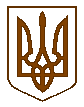 УКРАЇНАБілокриницька   сільська   радаРівненського   району    Рівненської    областіВ И К О Н А В Ч И Й       К О М І Т Е ТРІШЕННЯвід  15  лютого  2018  року                                                                                 № 18          Про виконання делегованих повноваженьорганів виконавчої влади у сфері культури             Заслухавши та обговоривши інформацію директора Білокриницького будинку культури, О. Нестерчук,  стосовно виконання делегованих повноважень у сфері культури, з метою здійснення реалізації делегованих повноважень органів місцевого самоврядування щодо забезпечення належної культурно-масової роботи та організації дозвілля населення Білокриницької сільської ради, керуючись ст. 32 Закону України «Про місцеве самоврядування в Україні»  виконавчий комітет Білокриницької сільської радиВ И Р І Ш И В:Інформацію директора Білокриницького будинку культури щодо здійснення делегованих повноважень у сфері культури взяти до відома.Роботу Білокриницького будинку культури вважати задовільною.Директору Білокриницького будинку культури, О. Нестерчук:посилити контроль за реалізацією делегованих повноважень органів виконавчої влади із забезпечення належної культурно-масової роботи та організації дозвілля населення, зокрема дітей та молоді;рекомендувати проводити вечори дозвілля (дискотеки) по чіткому графіку з  20.00 год. до 01.00 год;                      проводити роботу стосовно залучення дітей і молоді до культурно-масової та гурткової роботи при будинку культури.Про хід виконання даного рішення доповісти на засіданні виконавчого комітету в березні 2019 року.Контроль за виконанням даного рішення покласти на т.в.о. секретаря виконкому,  О. Казмірчук та директора будинку культури, члена виконавчого комітету, О.Нестерчук .Сільський голова                                                                                      Т. ГончарукІнформаційна довідкащодо здійснення делегованих повноважень у сфері культуриКультурно-дозвіллєву діяльність на території ради здійснює Білокриницький будинок культури, який безпосередньо підпорядкований сільській раді, яка контролює та координує його діяльність.Робота закладу культури в основному будується на тісному контакті з загальноосвітніми школами, громадськими організаціями, підприємствами.Значну підтримку отримують більшість працівників клубів від органів місцевого самоврядування при проведенні культурно - масових заходів.Протягом останніх років на належному рівні налагоджена творча робота.Протягом звітного періоду вихованці Білокриницького будинку культури брали участь у різноманітних заходах як на місцевому рівні та і за межами області.Коротко про здійснення делегованих повноважень у сфері культури наведено в табличній формі.Член виконавчого комітету                                                               О. Нестерчук1. Соціально-культурна діяльність1. Соціально-культурна діяльність1. Соціально-культурна діяльність1. Соціально-культурна діяльність1.1.Відзначення державних світ, пам”ятних дат1.1.Відзначення державних світ, пам”ятних дат1.1.Відзначення державних світ, пам”ятних дат1.1.Відзначення державних світ, пам”ятних дат1Концерт «Жіночі примхи » до дня 8-БерезняберезеньБудинок культури2Вечір-зустріч «В задумі стоять обеліски»травеньБудинок культури3Концерт до дня незалежності Україна – єдина країна.серпеньБудинок культури1.2. Розвиток традиційної народної культури, свят та обрядів1.2. Розвиток традиційної народної культури, свят та обрядів1.2. Розвиток традиційної народної культури, свят та обрядів1.2. Розвиток традиційної народної культури, свят та обрядів4«Різдвяний передзвін»січеньБудинок культури5Івана Купала „Віночки звивайте на Купала поспішайте”липеньс. Антопіль6Свято МиколаягруденьСільська рада7Новорічна казка для малятгруденьБудинок культури1.4. Робота з дітьми та підлітками1.4. Робота з дітьми та підлітками1.4. Робота з дітьми та підлітками1.4. Робота з дітьми та підлітками8Конкурс малюнків на асфальтіЧервеньЛипеньСерпеньПлоща перед будинком культури9Бесіди „Різдво в українській сім»ї: особливості святкування»«Інфекції, що передаються статевим шляхом»«З пам’яттю у серці: я стільки горя бачив на війні»«Кожній дитині потрібна родина»«Геть паління - ми здорове покоління»СіченьЛютийТравеньВересеньЛистопадБудинок культури2. Розвиток народної творчості2. Розвиток народної творчості2. Розвиток народної творчості2. Розвиток народної творчості2.1. Робота аматорських колективів2.1. Робота аматорських колективів2.1. Робота аматорських колективів2.1. Робота аматорських колективів10Робота аматорських колективів:- 1 вокального ансамблю „Криниченька”,- 1 група зразкового ансамблю сучасного танцю „Зіронька”1 підготовча студія.- 2 фізкультурно-оздоровчих гуртків- 2 гуртки художнього читання- 1 гурток декоративно-ужиткового мистецтваПостійноПостійноПостійноБудинок культури2.2. Виступи перед громадою села та обмінні концерти2.2. Виступи перед громадою села та обмінні концерти2.2. Виступи перед громадою села та обмінні концерти2.2. Виступи перед громадою села та обмінні концерти11Виступ старшої групи (дует) на святі присвяченому Дню пам’яті та примирення і перемоги над нацизмом.7 травняБудинок культури12Виступ старшої групи ансамблю до Міжнародного дня медичного працівника12 травняОбласна лікарня. актова зала13Участь ансамблю у святі останнього дзвоника школи27 травняПодвір’я школи14Свято випускного балу «Шкільний зорепад»28 травняБудинок культури1510-річчя зразкового ансамблю сучасного танцю „Зіронька”11 червняБудинок культури16Святковий концерт приватного підприємця Макова В.Г.28 липняБудинок культури17День села виступ ансамблю („Колискова”, „Перлина”, „Кухарки”.)20 серпнясмт. Оржів18Виступ до 26 річниці Незалежності України.22 серпняРБК с. Зоря19Свято до дня незалежності «Україна – єдина країна».23 серпняБудинок культури20Святкування 90р. з дня заснування Нової Українки виступ ансамблю21 вересняНова Українка212 майстер класи по техніці сучасного танцю Жалюк В., Москаль Ю.24 вересняБудинок культури22Чемпіонат західної України „Infinity dance”15 жовтням. Львів23Участь керівника ансамблю в трьох майстер класах.28 жовтеньм. Рівне24Виступ ансамблю та вокального колективу „Криниченька” у 50 річчі Телевежі.15 листопадам. Рівне міський будинок культури.25Виступ на Всеукраїнських змаганнях сучасного танцю „Step up”19 листопадам. Тернопіль26Відкриття відновленого Пам’ятника загиблих воїнів у роки Другої світової війни.23листопадас/р27Участь ансамблю в танцювальному конкурсі „Зоряний шлях”2 грудням. Дубно2.3. Виставки майстрів образотворчого і декоративно-ужиткового мистецтва2.3. Виставки майстрів образотворчого і декоративно-ужиткового мистецтва2.3. Виставки майстрів образотворчого і декоративно-ужиткового мистецтва2.3. Виставки майстрів образотворчого і декоративно-ужиткового мистецтва28Виставка майстрів декоративно-ужиткового мистецтватравеньсерпеньвересеньФойє будинку культури29Виставка декоративно-ужиткового мистецтваПостійно2-ий поверх будинку культури3. Організація дозвілля та розваг3. Організація дозвілля та розваг3. Організація дозвілля та розваг3. Організація дозвілля та розваг3.1. Фізкультурно-оздоровчі заходи3.1. Фізкультурно-оздоровчі заходи3.1. Фізкультурно-оздоровчі заходи3.1. Фізкультурно-оздоровчі заходи30Турніри з тенісу, шахматщоквартальноБудинок культури3.2. Розважально-конкурсні заходи3.2. Розважально-конкурсні заходи3.2. Розважально-конкурсні заходи3.2. Розважально-конкурсні заходи31Вечір «Нехай світом править лиш любов»лютийБудинок культури32Свято масляної „Масляну гуляймо – весну зустрічаймо”25 лютогоБудинок культури3.3. Дозвіллєво-рекреаційні заходи3.3. Дозвіллєво-рекреаційні заходи3.3. Дозвіллєво-рекреаційні заходи3.3. Дозвіллєво-рекреаційні заходи33Екскурсія з учасниками колективів в обласний краєзнавчий музей та на свято „Музейні гостини”травеньм.Рівнеобласний краєзнавчий музей34Відвідини-екскурсія учасників дитячих колективів обласного зоопаркучервеньм.Рівне зоопарк35Екскурсія до місцевого джерела з учасниками танцювальних колективівсерпеньБіла Криниця4. Організаційна фінансово-господарська діяльність, розвиток матеріально-технічної бази4. Організаційна фінансово-господарська діяльність, розвиток матеріально-технічної бази4. Організаційна фінансово-господарська діяльність, розвиток матеріально-технічної бази4. Організаційна фінансово-господарська діяльність, розвиток матеріально-технічної бази36Аванс на капітальний ремонт „Альтера” – 1.170.000грн.За будівельно-монтажні роботи з капітального ремонту – 299.816.40грн.Придбання м’яких крісел „Колізей” 120місць в глядацьку залу – 165.643.20грн.котел твердопаливний KRONAS PROM 97 kw 2шт. – 163.000грн.Будинок культуриБудинок культури5. Платна діяльність5. Платна діяльність5. Платна діяльність5. Платна діяльність37Проводились  вечори відпочинкуВихідні, святкові дніВихідні, святкові дні38Надавались в тимчасове користування (оренду) окремі приміщенняПри потребі та можливостіПри потребі та можливості39Надано різноманітних послуг на 1800грн. з них від оренди приміщення 2.348грн.Впродовж рокуВпродовж року